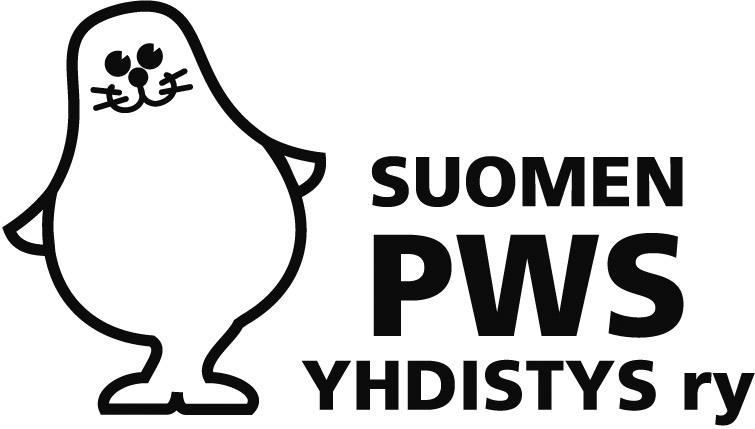 Helmikuu 2018   Arvoisat Suomen PWS-yhdistyksen jäsenet,hyvää alkanutta vuotta teille kaikille! Sydäntalvi alkaa olla pikku hiljaa taitettu, päivä pitenee kovaa vauhtia ja kevättä kohti mennään. Kevään tulo tarkoittaa myös tulevaa PWS-yhdistyksen Perhetapaamista. Tänä vuonna tuo viikonloppu pidetään 4.-6.5.2018 Visuvedellä Lomakeskus Pukkilassa. Tarkemmat tiedot perhetapaamisesta saat erillisessä liitteessä ja tiedot löytyvät myös yhdistyksen kotisivuilta (www.pws-yhdistys.fi).  Perhetapaamisen yhteydessä pidämme myös sääntömääräisen yhdistyksen vuosikokouksen. Kokouksen esityslista liitteenä. Toivotan sinut lämpimästi tervetulleeksi mukaan! Hienoa, jos saadaan eri ikäisten lasten ja nuorten perheitä koolle jakamaan arjen kysymyksiä, tutustumaan toisiimme ja pohtimaan yhdistyksemme toimintaa. Tänä vuonna emme valitettavasti järjestä liikuntaleiriä, sillä riittävää määrää leirin ohjaajia ei ilmaantunut. Yhteistyötä Lehtimäen Opiston kanssa kuitenkin jatketaan ja sinne on oltu yhteydessä, että mahdollisesti ensi vuonna olisi tarkoitus järjestää jälleen liikuntaleiri. Tätä mahdollisuutta varten kuitenkin tarvitaan lisää vapaaehtoisia ohjaajia. Mahdolliset kiinnostuneet voivat ilmoittautua allekirjoittaneelle tai muillekin hallituksen jäsenille. Toimintaan voi osallistua vaikkei kuuluisikaan hallitukseen ja olisi jopa suotavaakin saada uusia kasvoja mukaan kehittämään yhdistyksen toimintaa. Syksyn aikana on tarkoitus järjestää yhdessä Kehitysvammaisten tukiliiton kanssa PWS-päivä Tampereella Kehitysvammaisten Tukiliiton (KVTL) tiloissa. Vieraaksi sinne tulee yhdistyksen endokrinologi Risto Lapatto. Tarkempi ajankohta selviää kevään aikana, mutta alustavasti syyskuussa joku lauantai. Neuvottelemme hieman edullisempia majoitusvaihtoehtoja, jotta kauempaakin kannattaa tulla yhdeksi päiväksi Tampereelle. Laitan tästä tietoa heti, kunhan päivä saadaan KVTL:n kanssa suunniteltua.Tulevana syksynä 29.10-2.11.2018 Kuntoutuskeskus Kankaanpäässä järjestetään Prader-Willi sopeutumisvalmennuskurssi, joka on tarkoitettu yli 1 vuotiaiden- alakoululaisten PWS-lapsien perheille. Kurssista tarkempaa tietoa ja hakuohjeet erillisessä liitteessä, lisätietoa antaa kuntoutussihteeri Tarja Lammi 0503947524 tai tarja.lammi@kuntke.fi.Iloksemme olemme saaneet yhdistykseen uusia jäseniä muutaman eronneen jäsenen tilalle. Muistutan vielä kannatusjäsenkirjeestä, joka löytyy nettisivustomme (www.pws-yhdistys.fi) etusivulta. Jakakaa sitä eri yhteistyökumppaneille.Kevät terveisin,Jussi PaananenSuomen PWS-yhdistyksen puheenjohtajaHaukkamäentie 11 B 2240270 Palokka / Jyväskylä0400641798jussi.paananen@elisanet.fi